Пятьдесят первое заседание  двадцать седьмого созываРЕШЕНИЕ 16 ноября  2018 года  № 141Об установлении налога на имущество физических лицВ соответствии с Федеральными законами от 6 октября 2003 года № 131-ФЗ «Об общих принципах организации местного самоуправления в Российской Федерации», от 4 октября 2014 года № 284-ФЗ «О внесении изменений в статьи 12 и 85 части первой и часть вторую Налогового кодекса Российской Федерации и признании утратившим силу Закона Российской Федерации «О налогах на имущество физических лиц» и главой 32 части второй Налогового кодекса Российской Федерации, Законом Республики Башкортостан от 30 октября 2014 года № 142-з «Об установлении единой даты начала применения на территории Республики Башкортостан порядка определения налоговой базы по налогу на имущество физических лиц исходя из кадастровой стоимости объектов налогообложения», руководствуясь пунктом 1 статьи 35 Устава сельского поселения Салаватский сельсовет муниципального района Салаватский район Республики Башкортостан, Совет сельского поселения Салаватский сельсовет муниципального района Салаватский район Республики Башкортостан РЕШИЛ: 1. Ввести на территории сельского поселения Салаватский сельсовет налог на имущество физических лиц (далее - налог), определить налоговые ставки, налоговые льготы.2. Установить следующие ставки налога на имущество физических лиц:2.1.1. 0,1 процента в отношении жилых домов;2.1.2. 0,1 процента в отношении квартир, комнат;2.1.3. 0,1 процента в отношении объектов незавершенного строительства в случае, если проектируемым назначением таких объектов является жилой дом;2.1.4. 0,1 процента в отношении единых недвижимых комплексов, в состав которых входит хотя бы один жилой дом;2.1.5. 0,1 процента в отношении гаражей и машино-мест;2.1.6. 0,1 процента в отношении хозяйственных строений или сооружений, площадь каждого из которых не превышает 50 квадратных метров и которые расположены на земельных участках, предоставленных для ведения личного подсобного, дачного хозяйства, огородничества, садоводства или индивидуального жилищного строительства.2.2. 2 процента в отношении:2.2.1. объектов налогообложения, включенных в перечень, определяемый в соответствии с пунктом 7 статьи 3782 Налогового кодекса Российской Федерации, а также в отношении объектов налогообложения, предусмотренных абзацем вторым пункта 10 статьи 3782 Налогового кодекса Российской Федерации;2.2.2. объектов налогообложения, кадастровая стоимость из которых превышает 300 миллионов рублей;2.3.  0,5 процента в отношении прочих объектов налогообложения.3. Признать утратившим силу следующие Решения Совета сельского поселения Салаватский сельсовет муниципального района Салаватский район Республики Башкортостан: от 10 ноября 2006 года № 1 «О налоге на имущество физических лиц»;  от 30 сентября 2010 года № 206 «О внесении изменений в решение Совета  сельского поселения Салаватский сельсовет муниципального района Салаватский район Республики Башкортостан от 10 ноября 2006 года № 1 «О налоге на имущество физических лиц»;  от 15 ноября 2013 года № 167 «О внесении изменений и дополнений в решение от 10 ноября 2006 года № 1 Совета сельского поселения Салаватский сельсовет «О налоге на имущество физических лиц». 4. Настоящее решение вступает в силу не ранее чем по истечении одного месяца со дня официального опубликования и не ранее 1 января 2019 года.5. Настоящее решение обнародовать в соответствии с Уставом сельского поселения Салаватский сельсовет муниципального района Салаватский район Республики Башкортостан. Глава сельского поселения                                      Р.А. УральскаяБАШКОРТОСТАН    РЕСПУБЛИКАҺЫСАЛАУАТ  РАЙОНЫ МУНИЦИПАЛЬ РАЙОНЫНЫН САЛАУАТ  АУЫЛ  СОВЕТЫАУЫЛ  БИЛЭМЭhЕ СОВЕТЫ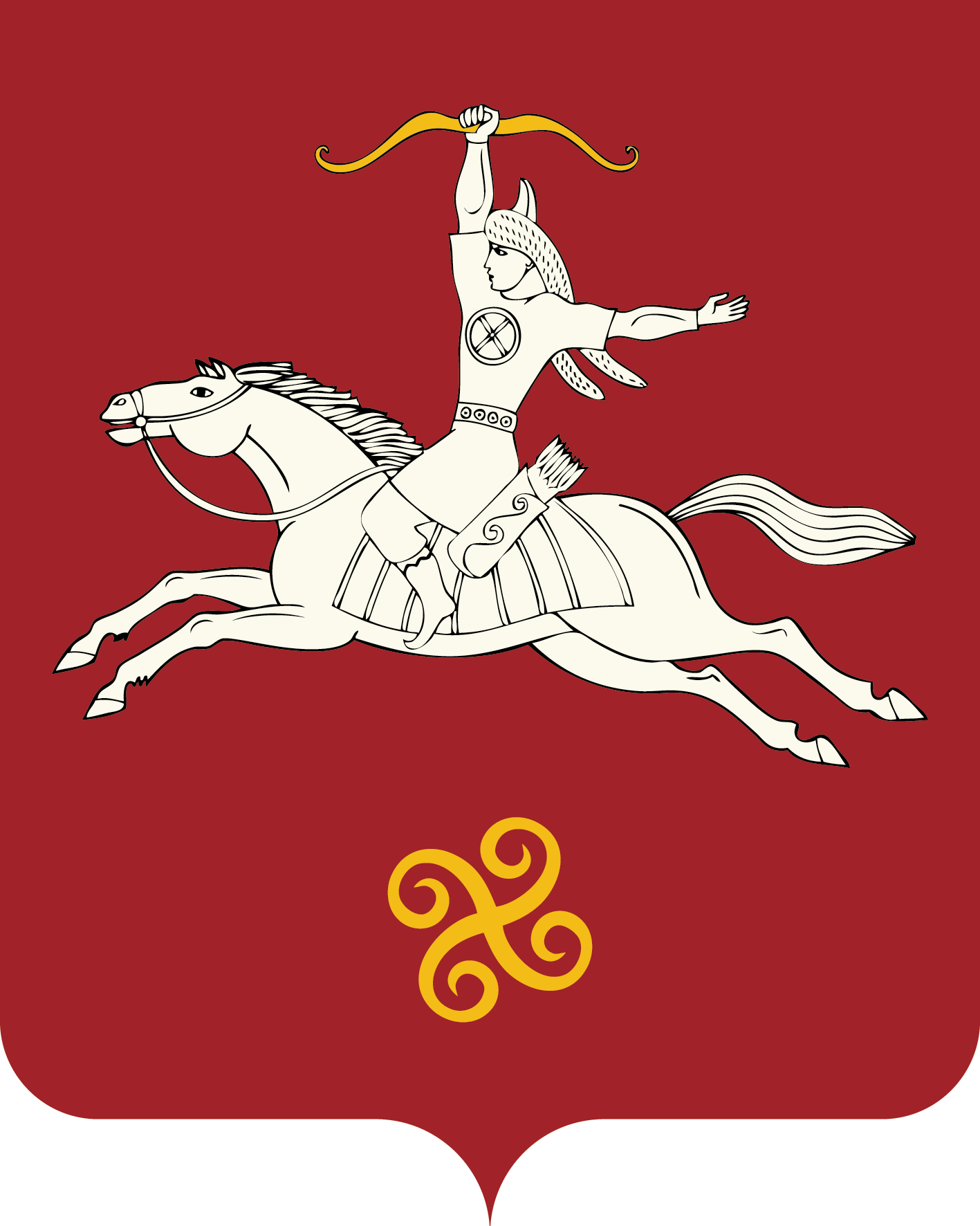 РЕСПУБЛИКА БАШКОРТОСТАНСОВЕТ СЕЛЬСКОГО ПОСЕЛЕНИЯСАЛАВАТСКИЙ СЕЛЬСОВЕТ                    МУНИЦИПАЛЬНОГО РАЙОНА САЛАВАТСКИЙ РАЙОН452490, Малаяҙ ауылы, СССР-зын 60 йыллыгы урамы, 5 тел. (34777) 2-03-58, 2-13-42452490, с.Малояз, ул. 60 лет СССР, 5 тел. (34777) 2-03-58, 2-13-42